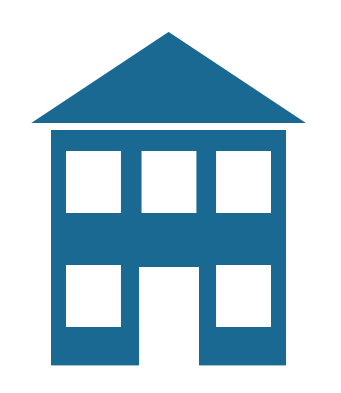 ООО «СтройТехноСервис»ИНН: 7708547668ИНН: 7708547668Сферы деятельности: ДругоеСферы деятельности: ДругоеОписание: Компания «Стройтехносервис» предлагает в аренду реконструированный особняк по адресу: г. Москва 1-й Колобовский переулок, д. 19, стр.1, построенный до 1917 года, с двумя надземными этажами, одним цокольным этажом и мансардой, общей площадью 411,3 кв.м. Удобное месторасположение, эффективные планировочные решения, а также наличие всей необходимой инфраструктуры позволяют открыть в этом здании как современный офис, так и представительство международной компании. Арендатором данного здания является известная в международном IT сообществе группа компаний Paragon Software.Описание: Компания «Стройтехносервис» предлагает в аренду реконструированный особняк по адресу: г. Москва 1-й Колобовский переулок, д. 19, стр.1, построенный до 1917 года, с двумя надземными этажами, одним цокольным этажом и мансардой, общей площадью 411,3 кв.м. Удобное месторасположение, эффективные планировочные решения, а также наличие всей необходимой инфраструктуры позволяют открыть в этом здании как современный офис, так и представительство международной компании. Арендатором данного здания является известная в международном IT сообществе группа компаний Paragon Software.Предлагаемые сферы сотрудничества: ООО «Стройтехносервис» – заинтересован в успешных арендаторах, партнерах для плодотворного и взаимовыгодного сотрудничества. Мы предлагаем выгодные условия аренды здания, стабильное сотрудничество, услуги по техническому обслуживанию здания, подключению к современным телекоммуникационным инфраструктурам.  Предлагаемые сферы сотрудничества: ООО «Стройтехносервис» – заинтересован в успешных арендаторах, партнерах для плодотворного и взаимовыгодного сотрудничества. Мы предлагаем выгодные условия аренды здания, стабильное сотрудничество, услуги по техническому обслуживанию здания, подключению к современным телекоммуникационным инфраструктурам.  Контактное лицо: Осташов Сергей ВалентиновичКонтактное лицо: Осташов Сергей ВалентиновичТелефон: +7 (916) 233-10-79Телефон: +7 (916) 233-10-79E-mail: ooo.sts_msk@mail.ruE-mail: ooo.sts_msk@mail.ruСайт: Сайт: 